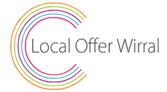 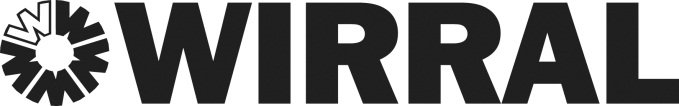 The Children’s Department is undertaking an Education, Health and Care assessment under the terms of the Children & Families Act 2014 of the pupil named below.  This advice must be given in a timely manner and within a maximum of 6 weeks from the date of the requestIs this child known to Social Care?       YES/NO    Is this child known to Early 	Help Services YES/NO    If yes, please provide the following information before ____________________.  If an EHCP is issued, this advice may be included in the plan. The Child/Young Persons’ Primary Area of Need is _________________* H1:  Any social care provision which must be made for a child or young person under 18 resulting from Section 2 of the Chronically Sick and Disabled Persons Act 1970.  * H2:  Any other social care provision reasonably required by the learning difficulties and disabilities which result in the child or young person having SEN.  This will include any adult social care provision being provided to meet a young person’s eligible needs (through a statutory care and support plan) under the Care Act 2014.Signed:			_______________________________________________Please print name:	           				_______________________________________________Date:			          _______________________________________________Paper copies can be returned to:SEND Team, Wirral Council, PO Box 290,Brighton Street, Wallasey CH27 9PQ.Or email to senteam@wirral.gov.uk please put child’s name, DOB and coordinators name in subject boxName/D.O.B:Setting/School: Advice Givers DetailsName: ________________________   Job title: ______________________Contact: _________________________Managers Signature: _________________     Date of Advice: _______________Brief History of InvolvementAre there any additional significant factors e.g. Health, attendance, home circumstances, Social relationshipsPlease list the child or young person’s Social Care Needs here;Current Support ArrangementsGive details of any social care provision in place (Section 2 Chronically Sick and Disabled Persons Act 1970)Set out any known views regarding the need for an EHC assessmentChild/Young Person’s viewsParent/Carer’s viewsSocial Worker’s viewsSocial Care Outcomes to be achieved over the next 2 – 3 years and the provision needed to help Child/young person meet their OutcomesSection E – Social Care OutcomeSection H1– Social Care Provision required to achieve the Outcome* Social Care OutcomeSection H2– Social Care Provision required  to achieve the Outcome*